Муниципальное казенное общеобразовательное учреждение«Чилгирская средняя общеобразовательная школа»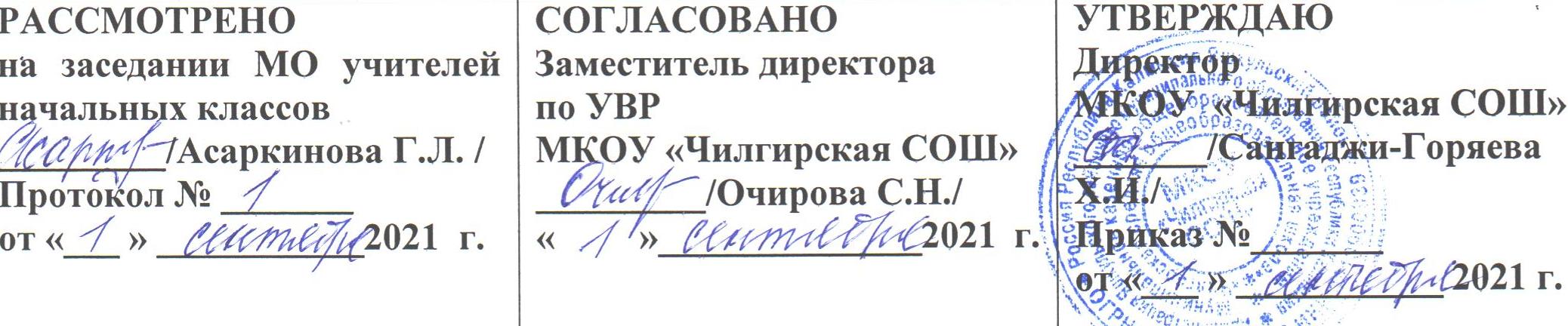 РАБОЧАЯ ПРОГРАММАпо предмету (курсу) «Родной язык»для  2  классана 2021- 2022 учебный годСоставитель: учитель начальных классовМанджиева Надежда ДигляевнаПояснительная записка Рабочие программы по калмыцкому языку в начальных классах разработаны в соответствие с:Федеральным законом от 29.12.2012 № 273 – ФЗ «Об образовании в Российской Федерации»;Федеральным государственным образовательным стандартом основного общего образования, утвержденным приказом Министерством образования и науки Российской Федерации от 17.12.2010 № 1897, с изменениями, внесенными приказом Министерства образования и науки Российской Федерации от 31.12.2015 № 1577;Федеральным перечнем учебников, утвержденных, рекомендованных (допущенных) к использованию в образовательном процессе в образовательных учреждениях, реализующих программы общего образования.Региональным (примерным) учебным планом Министерства образования и науки Республики Калмыкия (приказ № 868 от 05.07.2017 г).Приказом Министерства образования и науки Республики Калмыкия от 14.06.2017 г. №761 «О преподавании предметов региональной компетенции».Учебным планом МКОУ « Молодежненская общеобразовательная школа»   на 2020-2021 учебный год
                               Обоснование выбора УМК: Тематический план для 1- 4 классов по калмыцкому языку ориентирован на использование следующего УМК: 1.  3 класс Экспериментальное учебное пособие «Уйнр». Бакланова Г.Б., Корнусова Б. Э.,Санджи-Горяева Н.Х.-Элиста: АУ РК «РИА «Калмыкия»,2015 2. Рабочая тетрадь для учащихся 3 классов к учебнику «Уйнр»  Бакланова Г.Б., Корнусова Б. Э.,Санджи-Горяева Н.Х.-Элиста: АУ РК «РИА «Калмыкия»,2015 3. Сборник «Дидактический материал по калмыцкому языку в 1-4 классах». Бадмаева Г.Э., Иванова Н.М., Зулаев Ю. А.                                     Описание места предмета в учебном плане: Количество часов по учебному плану М КОУ « Молодежненская  общеобразовательная школа »   на 2020-2021 учебный год – в 3  классах – 102 часа (3 часа в неделю). Уровень - базовый. Пояснительная запискаЦель программы - познакомить учащихся с лексико-грамматическими разрядами слов, словообразованием, нормами литературного произношения, орфографией, синтаксическим строемродного языка. Дети должны усвоить системы грамматических понятий, принципы письма, типичные правила правописания, познакомиться с особенностями двух форм языка - устной и письменной. Программа ориентирована также на формирование у школьников приемов анализа языкового материала, построенного на основе широкого обращения к языковому опыту учащихся и чувству языка, свойственного детям. Особое значение для выполнения программы имеет организация учебного процесса как сотрудничества и творческого общения учителя и обучающихся, а также обучающихся друг с другом. Это обеспечивает возможность интенсивно обогащать познавательный опыт младших школьников, систематически включать элементы поиска и проблемных ситуаций в их учебную деятельность, предупреждать перегрузки. Одновременно поиск, который в совместной деятельности с учителем непременно заканчивается «открытием», играет решающую роль в развитии познавательной потребности у ребенка. Программа строится в соответствии с психолого-педагогическими особенностями обучения младших школьников. Она отличается логикой организации курса грамматики,  правописания и развития речи. Программа состоит из трех частей:Развитие речи и аудирование;Развитие речи, чтение и письмо;Развитие речи и грамматика.По учебному плану на изучение калмыцкого языка в  3 классе уделяется: 
102 часа из расчета 3 часа в неделю. 	Общую методологическую основу настоящей программы составляет система взаимосвязанных и взаимообусловленных общедидактическихпринципов (научности, последовательности, связи теории с практикой, сознательности, активности, посильности, индивидуального подхода, наглядности, развивающего обучения), лингвистических принципов (систематичности и комплексности, функционально-семантического, культурологического), методическuxпринципов и психологических принципов,реализация которых сблизит изучаемый предмет со следующими установками современного языкознания: 1.Системностью, отражающей системность строения калмыцкого языка, обеспечивающей взаимосвязанность, взаимообусловленность знаний учащихся и их качественной цельности. 2.Функциональностью, позволяющей рассмотреть языковые явления с учетом триединства - значения, формы и функции, с учётом изучения разделов языка на синтаксической основе.3. Усилением межраздельных связей,акцентирующей внимание учащегося на знании отдельных тем для осмысления последующих; на межраздельных3. Усилением межраздельных связей,акцентирующей внимание учащегося на знании отдельных тем для осмысления последующих; на межраздельных связях не только в направлении «вперед», но и «назад», к пройденному. Методы и приемы обучения калмыцкому языку разнообразны. Особенно приемлемыми для учащихся начальных классов являются следующие методы: комбинированный, переводный, ознакомления, аудиовизуальный, наблюдения, беседы, эксперимента и др.Форма  итоговой аттестации обучающихся на уроках калмыцкого языка – контрольная работа (тест, диктант и т.д.).Содержание дисциплины «Калмыцкий язык» в 3 классеИзучение речевых форм и грамматических видов (моделей) калмыцкого языкаПовторение, развитие и усовершенствование  изученных во 2 классе речевых форм и грамматических видов (моделей) при помощи новой лексики и правил построения калмыцкого предложения:-глагол повелительного наклонения в предложениях с однородными членами, в побудительных предложениях.(Бадм, суутн!, Герл, Байрта, домбранцоктн!, «Цуhарумштн»,- гиҗбагшкелв.); -употребление временных форм глагола ( Би Санҗланаадҗанав. Би Санҗланаадлав.БиСанҗланаадхув.);  - имя прилагательное + имя существительное + глагол (Шар нарнмандлна.Көкноhанурhна.);- местоимение + имя прилагательное + имя существительное +  глагол(Маднбичкнмеечгәрнаадҗанавидн);-  имя существительное в единственном и множественном числе ( Мөрндовтлҗйовна.Мөрддовтлҗйовна);- изменение имён существительных по падежам( Дуландевл.Девлинханцн.Аавин шин девлдтовчхад.)- имя существительное с предлогом + глагол(АвдрдеерАдъянhарч).- изменение местоимений по падежам (Нандбәәнә, намагүзв, нанарнөкдавв)- употребление личных местоимений(би-чини, чи- чини, мадн- мадна)!- наречие+ глагол(сәәнәрумшх, чикәрсуух).Основные темы по развитию речи и чтениюТемы по развитию речи:I.«Сурхцагтседкләнбатл» II. « Сәнгиичдкүнбайрлдг»III. « Ут наста, бат кишгтәболтн»IV. «Күн – дөӈгәр»V. «һәәхүлд»VI. «Делгүрт»I. «Сурхцагтседкләнбатл» - 26 час.Повторение пройденного:- гласные и согласные звуки и буквы- гармония гласных- краткие и долгие гласные- звонкие и глухие согласные- слово« Звуки и буквы»:- сомнительные гласные- слог, перенос- сомнительные согласные- мягкий знак.Должны знать и уметь: имя, место жительства, возраст, в каком классе учится, любимое занятие, адрес, узнавать номер дома и телефона у человека. Рассказать о близких, об их жизни, их интересах, об их характере.Изучаемая лексика: би- мини, чи- чини, эн –энүнә, тер – терүнә, мадн –мана, мадна, тадн- тана, эдн – эднә, тедн – теднә, хайг, тойг, патьр, гер; дурта керг, өөмнлһн, гүүлһн, наадлһн, йовлһн,зурлһн, бичлһн, умшлһн, зург цоклһн,биилһн, дуулһн, зуульчлһн, мөрәр довтллһн,бултлһн;арвдгч, хөрдгч,һучдгч, дөчдгч, тәвдгч, җирдгч, далдгч, найдгч, йирдгч, зуудгч;цаһан седклтә, килмҗтә, седвәртә, оньгта, соңсврта; худлч, му заңта, хатуч, ховдг,ноолдач, шүрүн, уурта, догшн, залху; сойл, эрдм,эмч, багш, хулдач, тосхач, тооч, зарһч, залач, заманч, хөөч, үкрч, адуч, эдл- ахун көдлмшч, тәрәч, уяч, ширдәч, бичәч, зәңгләч,зурач, дууч, биич, манач, цергч, харулч; өлглһн, уйлһн, зурлһн, зург цоклһн.  	Грамматические формы и речевые примеры:1.Указательное местоимение + имя существительное + кто? (Энүнә нерн кемб?- Энүнә нерн Бадм.)2.Указательное местоимение + имя существительное + имя существительное + кто? (Энүнә экин  нерн кемб?-Энүнә экиннернӨлзәт).3.Личное местоимение+ сколько лет?(Та кедүтәвтт?- Чи кедүтәвч?)4.Указательное местоимение + сколько лет?(Эн кедүтә?)5.Местоимение + имя существительное + имя прилагательное (Тана хайг ямаран?)6.Местоимение + имя существительное + какой?(Тана телефона тойг ямаран?)7.Местоимение + имя существительное + имя существительное(Тана эцк ямаран эрдмтә?)8.Местоимение + что делать? +глагол (Тана эцк ю кехдән дурта?)II.«Сән гиичд күн байрлдг”-26 час.Дети должны знать, как писать приглашение, звать в гости, в кино, театр, на выставку, на совместные игры и т.д.	Изучаемая лексика:Үрвр, бичг, дуудлһн;эрҗәнәв, сурҗанав, күләҗәнәв, хәләҗәнәв,лдҗәнәв, соңсчанав;дурн, цол, цолта, цолуга, керг, эрт, ора,удлго, харабәәх, икдуртаһар; одый, йовый, хәләй, наадый; эмәх,ичх, чадх, чадшго,ирлһн, зоогллһн, гиичллһн; гиичлх,илгәх; күңдтә, хәәртә, эңкр, ачта.	Грамматические формы и речевые примеры:Глагол повелительного наклонения + имя существительное + глагол (Хәләтн, үрвр ирв!)Личное местоимение + имя существительное + глагол ( Маднта музейд одый?)Личное местоимение + указательное местоимение + глагол (Би таниг күләҗәнәв.)Личное местоимение + указательное местоимение + имя существительное + глагол(би таниг гиичд ирхитн күләҗәнәв).Имя существительное + глагол + имя существительное + глагол (Шаһа наадх дурн бәәнү?)Наречие + местоимение +наречие + имя существительное (Эндр би төрүц цолугав).III.“Ут наста, бат кишгтә болтн “- 26 час.	Должны знать и уметь:рассказать  про день, месяц, год своего рождения, в какое время родился, в какой семье, в каком месте.Рассказать, как отмечает день рождения, о гостях, как угощал гостей, какие подарки получил, какого подарка ожидал, какие интересные мероприятия были на дне рождения, как поздравляли, знать, как вести себя в гостях, о правилах поведения за столом.Изучаемая лексика:Һарсн өдр, Сарң, Мигмр,Үлмҗ, Пүрвә, Басң, Бембә, Нарн; җил, хулһн, үкр, бар, туула, лу, моһа, мөрн, хөн, мөчн, така, ноха, һаха; белг, йөрәл, шикр - балта, чиксн махн, цә, шүүсн, альмн, кедмн, чи, тоор, акун хот, шиңгн хот; оошк, цецг, хоң хоңхл, җамб, хальмпр; өмәрән һартн, суутн, хот эдлтн, тоотн, кетн, уутн, бәртн, автн, тәвтн, амстн, идтң, керчтн, утлтн, оратн, сектн.Грамматические формы и речевые примеры: 1.Местоимение + имя существительное + когда?(Танаһарсн өдр кезә?)2.Местоимение + имя существительное + какой?(Тана һарсн җил ямаран?)3.Кто? + имя существительное +глагол(Кен гиичд ирнә?)4.Какой? + имя существительное +глагол (Ямаран белгүд белглнә?)5.Кто? + глагол (Кен йорәнә?)6.Чем? + глагол (Юуһар тоонат?)IV.«Күн – дөңгәр”- 26 час.Должны знать и уметь:рассказать про  товарища, про друзей,про их интересы, про правила дружбы, про помощь, которую оказали другу.Изучаемая лексика: Үр, иньг, нәәҗ, ни- негн, нег-негән, һавшун, чиирг, итклтэ, айта, сәәхн заңгта, һольшг, өр- өвчңгү, ээлтә, шудрмг, серглң, көдлмшч, үннч, килмҗгә, зөргтә, дегд ухата, билгтә, итклтә, иткл уга; күндлнәв, төрүц мартшгов, соньмснав; шатр, шаһа, нәрн шинҗ, хамдан, дөң күргнә.Грамматические формы и речевые примеры:1.Наречие + имя существительное + кто? (Тана үүрин нерн кемб?)2.Наречие + имя существительное + какой?(Тана үр ямаран?)3.Наречие + имя существительное + глагол( Тадн үүртәһән ю кенәт?)4.Имя существительное + какой? + имя существительное + глагол(Үүртән  ямаран дөң күргнәт?)5.Наречие + глагол(Тадн үүрлнәт?)6.Чем? + имя существительное + наречие + глагол (Үүрчн чамаг юуһар соньмсулна?)V.“Һәәхүлд”- 26 час.Должны знать и уметь:рассказывать о выставке, о диких животных, о домашних животных, о птицах, их приметах,рассказывать о том, как они зимуют, где зимуют, чем питаются, какую пользу приносят, о птицах калмыцкой степи, о зимующих и перелётных птицах, о тяжёлой зимовке птиц, о том, какую помощь надо им оказывать.Изучаемая лексика: Шовун, богшурһа, керә,  шаазһа, көглҗрһн, көквш, цоклур, харада, торһа, тоһрун, һәрд, хун, нуһсн, һалун, тоодг, һурвлһ, тоһстн, элә, үкр хар, хар керә, шар шовун, улан өрчтл, цах, көк хутн, тоть шовун, немш така, така, эр така; аю, гөрәсн, цагда, оон, туула, арат, чон, зара, моһа, зурмн, ялмн, тул заһсн; хулһн, меклә, һаха, шорһлҗн, эрвәкә, батхн, бөкүн, темәлҗрһн, өтн, хорха, күрн, борсг, хөн, хурһн, яман, ишк,	үкр, туһл,мөрн, унһн, темәнә ботхн, һунҗн, дөнжн, сарва, дааһн, бүрү, цар, мис, ноха, кичг;җивр, өвр, хоңшар, сүл,туру, дел, ноосн,арсн,буульх,  дуулх, инцхәх, мәәлх. мөөрх, хәәкрх,  хорҗңнх, хуцх.	Грамматические формы и речевые примеры:1.Указательное местоимение + кто?( Эн юмб?)2.Имя существительное + какой?(Хөөнә шинҗ ямаран?)3.Имя существительное + чем? + имя существительное + глагол (Хөн юуһар теҗәл кенә?)4.Имя существительное + какой + имя существительное + глагол (Теегт ямаран шовуд бәәнә?)5.Имя существительное + что? + глагол? ( Мөрнд юн таасна?)6.Имя существительное + чему? + глагол (Мис юунд дурго?)VI.”Делгүрт” – 26 час.Должны знать и уметь:уметь делать покупки в магазине, беседовать с продавцом, спрашивать цену, выбирать товар,знать, как  вести себя. Изучаемая лексика:  Делгүр, хулд,моӊг, мөңгнә то,тоосх, огъя, таслж өгх, өр, бүкл мөңгн, үүрмг мөңгн, деншг, үлдл, үн, үнтә, кимд, кедү күрнә, кедүһәд; эд-таврин, хот- хоолын, эдл-ахун, темснә, өлг-эдин, һосн-башмгин, кемҗән, чиңнүр, чиңнүрдх, орах, хәәчлх, таг, тө, арчм, түңгрцг, шеемг, торһн, цииц, бөс, килң, эрәтә, эрә уга, арсн, ут түрәтә, ахр түрәтә, давхрг, чеерүд. 	Грамматические формы и речевые примеры: 1.Личное местоимение + имя существительное + глагол (Би хулд кеҗәнәв).2.Личное местоимение + однородные члены + глагол (Би мах, тос, өдмг хулдҗ авнав).3.Имя существительное + сколько? + глагол (Шикр кедү күрнә?)4.Пожалуйста + прилагательное + имя существительное + глагол (Буйн болтха, цаһан өдмг өгтн).5.Указательное местоимение + имя существительное + наречие + глагол ( Эн һосн нанд таасгдна)6.Имя существительное + имя прилагательное + какой? (Күлтин кемҗән ямаран?)Личностные, метапредметные , предметные результатыОсновными целями освоения программы по предмету «калмыцкий язык» являются:- развитие личности ребенка, его речевых способностей, формирование познавательных процессов деятельности – восприятия, внимания, воображения, памяти, мышления;- освоение знаний  о калмыцком языке, его особенностей; обогащение словарного запаса и грамматического строя речи учащихся» умение анализировать языковые явления;- развитие коммуникативных умений и навыков, обеспечивающих использование калмыцкого языка в различных сферах общения; формирование готовности и способности к общению на калмыцком языке;- воспитание интереса к изучению калмыцкого языка, приобщение к истории и культуре калмыком;- формирование сознательного отношения к калмыцкому языку как духовной и культурной ценности народа; воспитание  любви  и интереса к калмыцкому языку;- применение полученных знаний, умений и навыков в речевой практике. Требования к уровню подготовки выпускников.Личностные УУД- понимает значимость калмыцкого языка;- сознательно относится  к калмыцкому языку как духовной и культурной ценности народа.Регулятивные УУД- контролирует и выполняет свои действия по заданному образцу и правилу при выполнении упражнений и составлении устных и письменных высказываний на калмыцком языке;- подбирает и конструирует языковые средства при создании собственных высказываний в рамках тематики начальной ступени;- применяет изученные грамматические правила (в устной и письменной формах);- оценивает выполненную работу;- приобретает навыки самостоятельной работы над ошибками при выполнении грамматических заданий.Познавательные УУД- выполняет простые логические действия (анализ, сравнение, обобщение) в соответствии с лингвистическими особенностями калмыцкого языка;- выписывает и вставляет слова и буквы, изменяет форму слов в процессе выполнения орфографических, лексических и грамматических заданий;- читает и понимает основное содержание несложных текстов, находит в них нужную информацию;- опирается на языковую догадку в процессе чтения (восприятие на слух) текстов, содержащих отдельные незнакомые слова или новые комбинации знакомых слов;- умеет осознанно строить речевое высказывание в устной и письменной форме (описывать картинку, рисунок на заданную тему, предмет, кратко высказываться о себе, своей семье, своем друге, о любимом животном, называть возраст, место жительства, описывать внешность, что умеет делать, любимое занятие и выразить при этом свое отношение к предмету высказывания).Коммуникативные УУД- соблюдает правила этикета на основе традиций  калмыков;- умеет вести беседу в ситуациях учебного и семейно-бытового общения (вести диалог этикетного характера: знакомится, представлять друг друга, прощаться, поздравлять, предлагать угощение, благодарить за угощение; вести диалог побудительного характера: обращаться с просьбой, предлагать совместное действие, просить о помощи, предлагать свою помощь; вести диалог, задавая вопросы: кто? что? где? у кого? с кем? куда? почему? зачем? откуда? от кого?; переспрашивать, уточнять);- составляет рассказ (в письменной и устной форме) по картинке, рисунку на заданную тему; кратко высказываться о себе, своей семье, своем друге, о любимом животном, называет возраст, место жительства, описывает внешность, что умеет делать, любимое занятие и выражает при этом свое отношение к предмету высказывания;- пересказывает содержание прочитанного текста с опорой на ключевые слова, план, иллюстрации;- работает в различных режимах (индивидуально, по парам, в группах);- высказывает свою точку зрения;- толерантно относится к культуре других народов.Учебный предмет «Калмыцкий язык» имеет познавательно-практическую направленность, т. е. он дает учащимся знания о родном языке и формирует у них языковые и речевые умения. Одной из важных целей преподавания калмыцкого языка - это выработка умений и навыков у учащихся активного использования языка как средства коммуникации. Обучение калмыцкому языку обучающихся направлено на выполнение Государственного образовательного стандарта (начальное общее образование), утверждённого приказом МОК и Н РК от 20.06.2012 г. № 657 «Об утверждении Государственных  образовательных стандартов по предметам региональной компетенции»:КАЛМЫЦКИЙ ЯЗЫКНачальное общее образованиеИзучениекалмыцкого языка на ступени начального общего образования в образовательных учреждениях с русским (неродным) языком обучения направлено на достижение следующих целей:развитие речевых способностей учащихся, их готовности к общению на калмыцком языке; развитие монологической и диалогической речи;освоение элементарных знаний о лексике, фонетике, грамматике калмыцкого языка;овладение умениями слушания, говорения, чтения, письма, необходимыми для общения в семейно-бытовой и учебной сферах;воспитание уважительного отношения и интереса к калмыцкому языку как к государственному языку Республики Калмыкия, приобщение к культуре и литературе калмыцкого народа